  MADONAS NOVADA PAŠVALDĪBA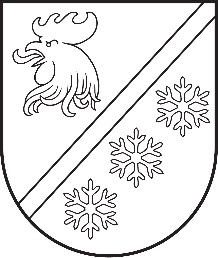 Reģ. Nr. 90000054572Saieta laukums 1, Madona, Madonas novads, LV-4801 t. 64860090, e-pasts: pasts@madona.lv ___________________________________________________________________________MADONAS NOVADA PAŠVALDĪBAS DOMESLĒMUMSMadonā2023. gada 19. septembrī							        	     Nr. 553									      (protokols Nr. 17, 1. p.)Par finansējumu pašvaldības autoceļa Dzirnulejas – Meirānu skola, Indrānu pagastā, seguma atjaunošanas būvdarbiem2023. gada 11. septembrī Madonas novada pašvaldības iepirkumu komisija ir pieņēmusi lēmumu par līguma slēgšanas tiesību piešķiršanu publiskā iepirkumā „Ielu seguma atjaunošana Madonas novadā”, identifikācijas numurs MNP2023/32. Iepirkuma 1. daļā “Seguma atjaunošanas būvdarbi pašvaldības autoceļam Dzirnulejas – Meirānu skola, Indrānu pagasts” piedāvājumā norādītā līgumcena ir 35 026,10 euro, pievienotās vērtības nodoklis 21% 7355,48 euro, kopā 42381,58 euro. Projekta finansēšanas modelī paredzēts, ka 21510 euro tiek ņemti no Lubānas apvienības pārvaldes iepriekšējos gados uzkrātā ceļu fonda finanšu līdzekļu atlikuma un  20871,58 euro no 2023. gada Lubānas apvienības pārvaldes ceļu fonda finanšu līdzekļiem. Noklausījusies sniegto informāciju, ņemot vērā publiskā iepirkumā „Ielu seguma atjaunošana Madonas novadā” rezultātus, atklāti balsojot: PAR – 12 (Agris Lungevičs, Aigars Šķēls, Aivis Masaļskis, Andris Sakne, Arvīds Greidiņš, Gunārs Ikaunieks, Guntis Klikučs, Iveta Peilāne, Kaspars Udrass, Sandra Maksimova, Valda Kļaviņa, Zigfrīds Gora), PRET – NAV, ATTURAS – NAV, Madonas novada pašvaldības dome NOLEMJ:Piešķirt finansējumu 21510 EUR apmērā pašvaldības autoceļa Dzirnulejas – Meirānu skola, Indrānu pagastā seguma atjaunošanas būvdarbiem no Lubānas apvienības pārvaldes iepriekšējos gados uzkrātā ceļu fonda finanšu līdzekļu atlikuma               Domes priekšsēdētājs				             A. Lungevičs	Bodžs 26165144ŠIS DOKUMENTS IR ELEKTRONISKI PARAKSTĪTS AR DROŠU ELEKTRONISKO PARAKSTU UN SATUR LAIKA ZĪMOGU